Analysenotat/September 2019Danmarks Lærerforening har på baggrund af en gennemgang af lokalaftaler om arbejdstid gældende for skoleårets 2019/2020 lavet en kortlægning af forskellige indholdselementer og aftaleforhold. I dette notat beskrives kortlægningens resultater.Fakta om undersøgelsenKortlægningen er en kvantitativ optælling af indholds- og aftaleelementer i lokalaftaler om arbejdstid gældende for skoleårets 2019/2020. Kortlægningen er foretaget af sekretariatet i juli – august 2019. I denne kortlægning, betragtes alt, der har underskrift fra begge parter (kreds og kommune) som en aftale, uagtet at dokumentet i overskrift kaldes noget anden end en aftale, som fx en fælles forståelse. Optællingen af indholdselementer er sket systematisk og ens for alle aftaler, på baggrund af en prædefineret kodenøgle. Kodenøglen er udviklet ud fra Danmarks Lærerforenings sekretariats kendskab til indholdselementer i aftaler, og er kvalitetssikret gennem en pilotafprøvning, hvor kodenøglen blev forfinet og alle aftaler er derefter blevet kodet.Der er tale om en kvantitativ optælling på baggrund af systematisk gennemlæsning af aftaler. Der er dermed ikke taget højde for, hvordan indholds- og aftaleelementerne fungerer i praksis i den lokale kontekst eller taget højde for den lokale praksis. Dermed kan et aftaleelement fungere på én måde i en lokal kontekst og på en anden i en anden lokal kontekst, men være optalt ens.Kortlægningen giver et solidt overblik over indholdselementer i lokalaftaler på nationalt plan. Korlægningen kan danne baggrund for videre analyse, hvor den lokale kontekst inddrages. Enkelte aftaleforholds virkning kan analyseres gennem inddragelse af vurderinger fra de lokale parter og sammenholdes med yderligere data.Mange lokalaftalerDer er for skoleåret 2019/2020 lokalaftaler i 81 af i de i alt 98 kommuner. Aftalerne varierer i form, indhold og omfang. Kortlægningen viser, at der er mange forskellige aftaleelementer og tilgange, og der er også mange fællestræk og elementer, der går igen.Tabel 1: LokalaftaleKilde: Danmarks Lærerforening september 2019Mange af aftalerne indeholder en indledning eller præambel til aftalen. Således har 72 af aftalerne en sådan. Indledningerne er forskellige, men overordnet set beskrives målet om at skabe den gode skole og undervisning af høj kvalitet. Dette udfoldes ved beskrivelser af forskellige forhold. Det mest udbredte forhold er en beskrivelse af parternes formål med aftalen og/eller formål med folkeskolen i kommunen. Dette fremgår af figur 1. I 31 af de 72 aftaler, der har en indledning, indeholder indledningen en beskrivelse af samarbejde på skolen/i kommunen. I 26 af aftalerne er der en beskrivelse af lærerrollen/den professionelle lærer. I ligeledes 26 af aftalerne er der en beskrivelse af aftalens hensigt ift. at bidrage til arbejdsmiljøet/trivslen på skolerne som arbejdsplads i kommunen. I 18 af indledningerne fremgår der politisk vedtagne målsætninger for skolen. I 15 aftaler er der i indledningen en beskrivelse af kerneopgaven, ligeledes i 15 aftaler er der en beskrivelse af ledelsesrollen. 9 indledninger beskriver samarbejde om professionel kapital. Indledningerne kan indeholde flere forhold.Figur 1: Hvad indeholder aftalen vedr. indledning/præambel/formål eller anden beskrivende prosatekst Kilde: Danmarks Lærerforening september 2019Årsnorm og anvendte arbejdsdage64 af de lokale aftaler har en fast netto/bruttonorm og afviger herved § 3 stk.. 2 i ”Arbejdstidsregler for undervisningsområdet i kommunerne”. Som det ses af tabel 2, er der som oftest tale om en nettonorm på 1680.Tabel 2: Hvad indeholder aftalen vedr. fast netto/bruttonorm Kilde: Danmarks Lærerforening september 201971 aftaler indeholder aftale om antallet af anvendte arbejdsdage. Heraf er der i 42 aftaler anvendt 210 arbejdsdage.Tabel 3: Hvad indeholder aftalen vedr. fast netto/bruttonorm Kilde: Danmarks Lærerforening september 2019Note: Er der aftalt et interval, er der registreret det højeste talFleksibilitet og tilstedeværelse67 af de lokale aftaler for skoleåret 2019/2020 rummer forhold vedrørende fleksibilitet. Det er forskelligt, hvordan fleksibiliteten aftales. I 24 aftaler er der et bestemt antal timer (ofte om ugen) som den enkelte frit kan placere under hensyntagen til undervisning og andre opgaver. 15 aftaler indeholder fri fleksibilitet for læreren, under hensyntagen til undervisning, samarbejde og andre opgaver. I 15 aftaler er det beskrevet, at der på den enkelte skole aftales forhold/rammer for fleksibilitet enten mellem tillidsrepræsentanten og ledelsen eller i skolens MED-udvalg. Dette fremgår af figur 2 herunder:Figur 2: Hvad indeholder aftalen vedr. fleksibilitetKilde: Danmarks Lærerforening september 2019Det er forskelligt, hvad der er aftalt vedrørende tilstedeværelse på arbejdspladsen. Ofte hænger aftale om fleksibilitet sammen med aftale om tilstedeværelse. Men der er flere forskellige modeller og/eller kombinationer. Som det fremgår af figur 3, beskriver 24 aftaler, at der er tilstedeværelse et bestemt antal timer (ofte om ugen). 15 aftaler beskriver, at udgangspunktet er fuld tilstedeværelse, 14 aftaler har aftalt ingen tilstedeværelse udover undervisning, møder mv. 8 aftaler beskriver, at det aftales på skolen og yderligere 8 aftaler har tilstedeværelse ud fra fastlagt arbejdstid/skema. Figur 3: Hvad indeholder aftalen vedr. tilstedeværelseKilde: Danmarks Lærerforening september 2019Maksimalt og gennemsnitligt undervisningstimetal42 af de lokale aftaler har et aftalt undervisningsmaksimum for lærere og børnehaveklasseledere. Det er forskelligt, hvad der er indeholdt i et undervisningsmaksimum. I nogle aftaler er det alt inden for det udvidede undervisningsbegreb, der er inkluderet, andre steder er det ikke. Det er forskelligt om fx lejrskole er indregnet i maksimum. Derfor kan et maksimum på det samme antal timer i praksis være forskelligt ift. hvad der er indeholdt i maksimum. I 34 af de 42 aftaler med undervisningsmaksimum er der tale om et fravigeligt maksimum. Aftalerne og fravigelse er forskellige. I nogle aftaler skal der indgås en skriftlig aftale mellem leder, TR og den pågældende lærer, andre steder skal leder begrunde og dokumentere fravigelsen. Tabel 4: Hvad er det aftalte undervisningsmaksimum på (Lærere)Kilde: Danmarks Lærerforening september 2019Note: Er der aftalt et interval, er der registreret det højeste talTabel 5: Hvad er det aftalte undervisningsmaksimum på (Børnehaveklasseledere)Kilde: Danmarks Lærerforening september 2019Note: Er der aftalt et interval, er der registreret det højeste talDer er 12 aftaler, hvor der indgår en aftale om et gennemsnitligt undervisningstimetal. Heraf er der 6 aftaler, der ligeledes har et maksimalt undervisningstimetal. Tabel 6: Hvad er det aftalte undervisningsgennemsnit på (Lærere)Kilde: Danmarks Lærerforening september 2019Note: Er der aftalt et interval, er der registreret det højeste talTabel 7: Hvad er det aftalte undervisningsgennemsnit på (Børnehaveklasseledere)Kilde: Danmarks Lærerforening september 2019Note: Er der aftalt et interval, er der registreret det højeste talSkoleårets planlægning og opgaveoversigten55 af de lokale aftaler indeholder forhold vedrørende skoleårets planlægning. Her er det mest udbredte forhold, som aftalerne beskriver, at leder og tillidsrepræsentant drøfter skoleårets planlægning. Enkelte aftaler beskriver endda hvornår og hvordan drøftelsen skal foregå. 19 aftaler beskriver eller indeholder en procesplan for skoleåret, en køreplan, et årshjul eller lignende. I 15 aftaler indgår, at lederen på den enkelte skole skal redegøre for ressourceanvendelsen/prioriteringen på skolen. Dette fremgår af figur 4. Aftalerne kan rumme flere end et forhold.Figur 4: Hvad indeholder aftalen vedr. skoleårets planlægningKilde: Danmarks Lærerforening september 2019Forhold vedrørende proces for opgaveoversigten er et aftaleelement i 58 af aftalerne. I 27 af de 58 aftaler beskrives, hvad drøftelserne om opgaveoversigten mellem den enkelte lærer og lederen skal indeholde. 25 aftaler beskriver, at TR og leder drøfter processen om opgaveoversigten på skolen. Ligeledes 25 aftaler beskriver processen om opgaveoversigten. Aftalerne kan rumme flere end et forhold. Se figur 5. Figur 5: Hvad indeholder aftalen vedr. proces for opgaveoversigtenKilde: Danmarks Lærerforening september 201958 aftaler indeholder forhold vedr. indholdet i opgaveoversigten. Som det fremgår af figur 6, er der 16 aftaler, der indeholder tid på enkelte opgaver i opgaveoversigten. 14 aftaler indeholder bestemmelser om opgavebeskrivelse for opgaverne. 13 aftaler indeholder en skabelon for opgaveoversigten. 6 indeholder bestemmelse om tid på alle opgaver i opgaveoversigten. 16 aftaler har bestemmelser om andre forhold vedr. indhold i opgaveoversigten. Aftalerne kan rumme flere end et forhold.Figur 6: Hvad indeholder aftalen vedr. indhold i opgaveoversigtenKilde: Danmarks Lærerforening september 2019Tilrettelæggelse af arbejdstiden48 af de lokale aftaler indeholder forhold vedrørende planlægning/tilrettelæggelse af arbejdstiden i skema og/eller mødeplan mv. 22 af aftalerne beskriver, at der på den enkelte skole laves en møde/aktivitetskalender for skoleåret, der angiver faste møder, møder og begivenheder mv. over skoleåret. 17 af aftalerne beskriver, at der laves en mødeplan med komme-gå tider for hver enkelt lærer. 10 aftaler fastsætter, at der laves et grundskema for skolen, der angiver mødedage/lange dage mv. Seks aftaler beskriver, at der laves en mødeplan med komme-gå tider for hele skolen/afdelinger el. lign. Se figur 7.Figur 7: Hvad indeholder aftalen vedr. skema/mødeplan mv.Kilde: Danmarks Lærerforening september 201931 aftaler rummer ligeledes forhold vedrørende skemalagt/fastlagt forberedelse.  Puljer og sikring af forberedelsestid 42 aftaler indeholder en eller flere puljer afsat til et eller flere formål. Det er mest udbredt at have aftalt en enkelt pulje. 11 af de 42 aftaler har dog aftalt 2-3 puljer. Af figur 8 fremgår det, hvad de aftalte puljer er afsat til. Det ses ligeledes, at det mest almindelige at aftale puljer vedrørende, er forberedelse, heraf er der 20 aftaler med en pulje til individuel forberedelse og 13 med en pulje til individuel og fælles forberedelse. Puljer har forskelligt timemæssigt omfang. Figur 8: Hvad er den aftalte pulje afsat til?Kilde: Danmarks Lærerforening september 2019Aftalerne har forskellige elementer, der har til hensigt at sætte værn om forberedelsestiden. Således rummer 51 aftaler elementer, der sikrer tid til forberedelse. Her er det mest udbredte pulje til forberedelse (25), skemalagt eller fastlagt forberedelse (18), men der ses også, at det sikres gennem opgaveoversigten (9) eller som forberedelsesfaktor (7). Se figur 9.Figur 9: Hvad rummer aftalen til sikring af forberedelseKilde: Danmarks Lærerforening september 2019Ændringer og varsel, reduktion og opgørelse39 aftaler rummer forhold vedr. ændringer i opgaver og/eller arbejdstid. Af figur 10 fremgår det, at 25 aftaler indeholder forhold vedr. ændringer i opgaveoversigten, 9 beskriver, hvordan der ved ændringer skal ske drøftelser mellem den enkelte og ledelsen, herunder konsekvenser af ændringer. 8 aftaler indeholder forhold vedr. varsel el. lign ved ændringer i arbejdstidens placering. Figur 10: Hvad indeholder aftalen vedr. ændringer/varselKilde: Danmarks Lærerforening september 201932 af aftalerne indeholder aftaleforhold vedr. reduktion eller hensyntagen til opgavesammensætning ift. særlige funktioner og lignende. Af figur 11 fremgår det, at der i 18 aftaler reduceres eller tages hensyn til vejlederfunktion, TR og lignende. I 17 aftaler reduceres eller tages hensyn til ansættelsesgrad. 5 aftaler indeholder, at der reduceres eller tages hensyn til klasselærerfunktionen, mens det gør sig gældende i 3 aftaler for nyuddannede. I 12 aftaler indgår, at der reduceres eller tages hensyn til andre forhold. Aftalerne kan rumme flere end et forhold.For 4 af aftalerne reduceres der efter en faktor, et aftalt tal eller et forhold, mens der i 24 af aftalerne tages et generelt hensyn. For 4 af aftalerne gør andet sig gældende.Figur 11: Hvad indeholder aftalen vedr. reduktion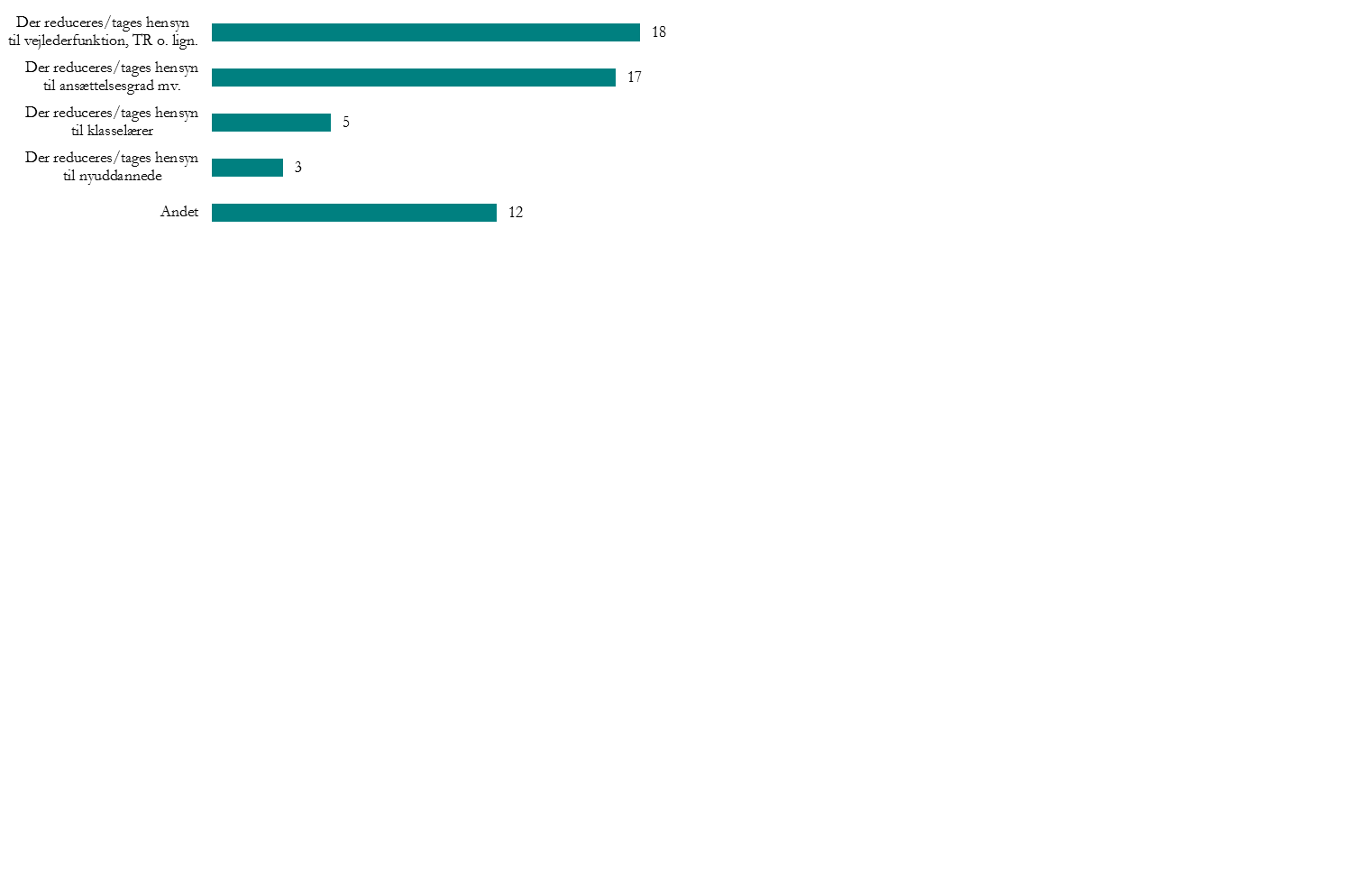 Kilde: Danmarks Lærerforening september 2019I 56 af aftalerne er der forhold vedr. opgørelse. I 14 af aftalerne sker opgørelsen ud fra en registrering af arbejdstiden gennem et IT-system. Opgørelsen sker med udgangspunkt i opgaveoversigten i 14 af aftalerne, og i 10 af aftalerne sker opgørelsen med udgangspunkt i en mødeplan. For 4 af aftalerne er opgørelse nævnt i forbindelse med en pulje. 24 aftaler indeholder andet vedrørende opgørelse. Dette er fx, at TR og leder aftaler, hvordan arbejdstiden opgøres på den enkelte skole, og at lærerne får mulighed for at registrere arbejdstiden, men at ledelsen har ansvaret for opgørelsen. Se figur 12.Figur 12: Hvad indeholder aftalen vedr. opgørelse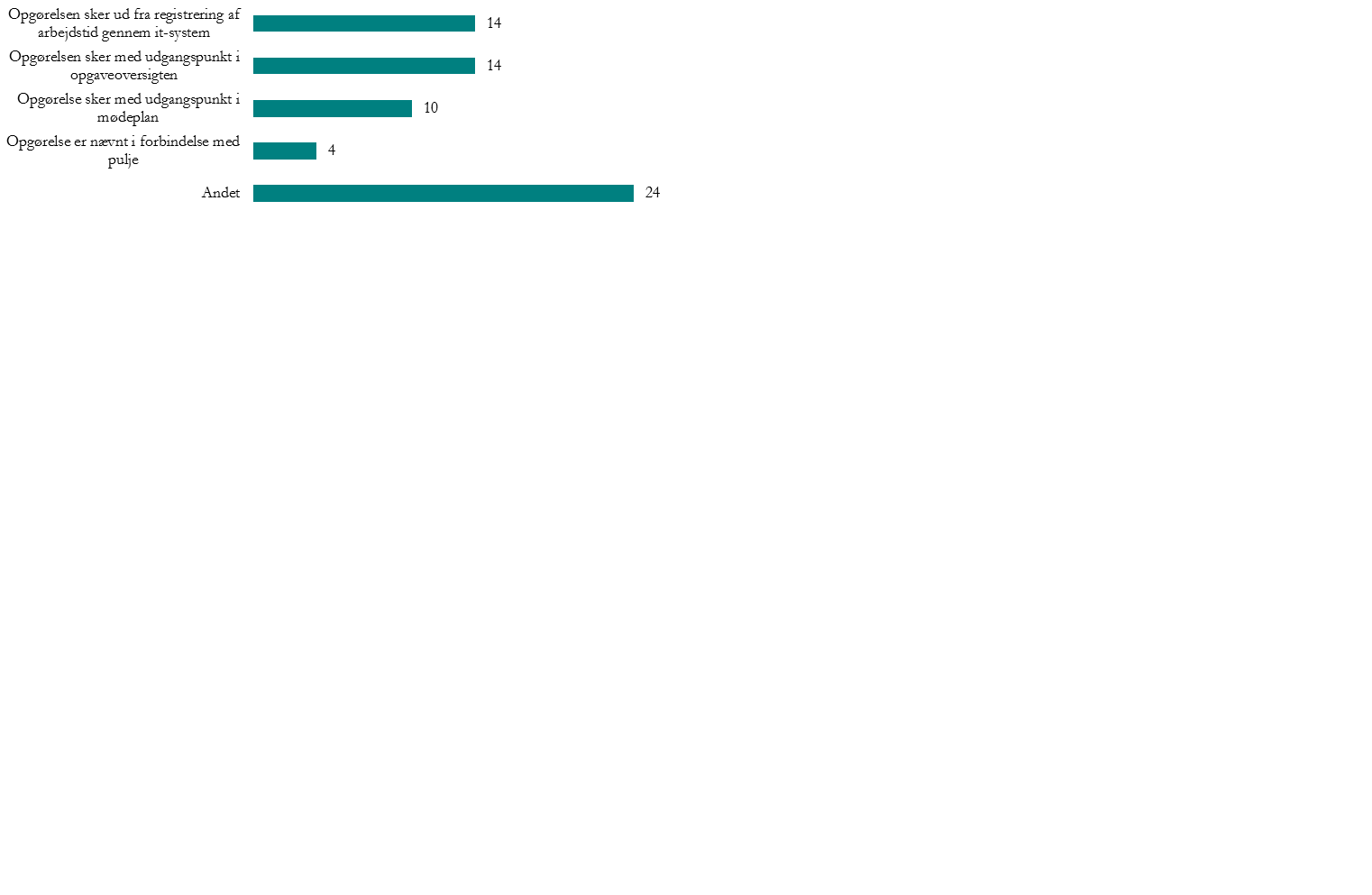 Kilde: Danmarks Lærerforening september 2019Nyuddannede, TR og AMR60 af aftalerne indeholder forhold vedrørende nyuddannede. I 35 af aftalerne er der for de nyuddannede et lavere undervisningstimetal, eller der er et lavere loft over det maksimale undervisningstimetal. 25 af aftalerne rummer, at der skal være en mentorordning, mens der i ni af aftalerne skal tages særligt hensyn i opgavesammensætningen for nyuddannede. I ni af aftalerne er beskrevet, at der skal være et introduktionsforløb, og fem af aftalerne indeholder, at nyuddannede skal have mere forberedelsestid. Seks aftaler rummer andre forhold vedrørende nyuddannede. Dette fremgår af figur 13.Figur 13: Hvad indeholder aftalen vedr. nyuddannede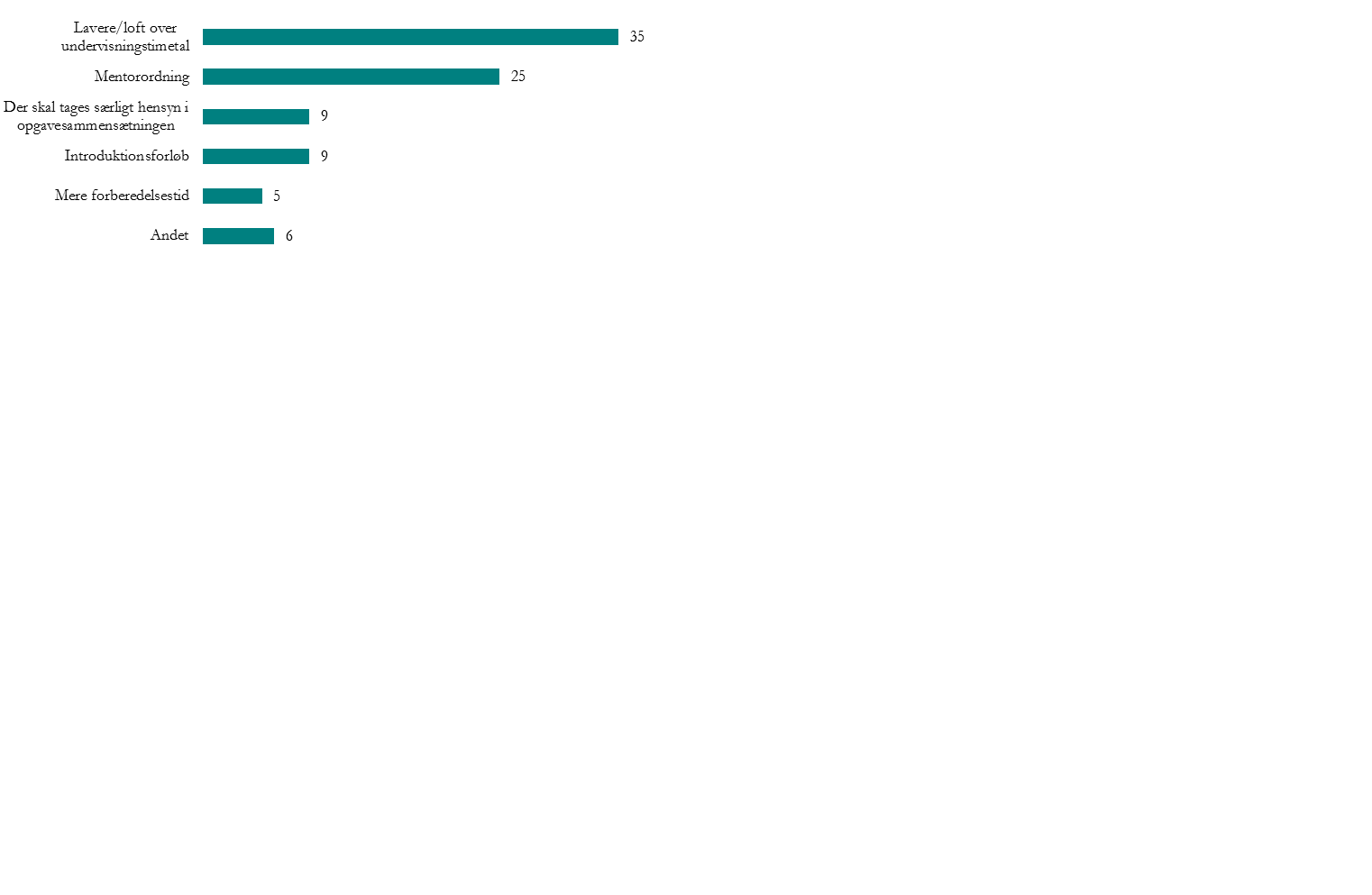 Kilde: Danmarks Lærerforening september 2019Udover forhold vedrørende nyuddannede, indeholder flere aftaler også forhold vedr. vilkår for TR og AMR. 44 af aftalerne indeholder forhold vedr. vilkår for TR, mens 31 indeholder forhold vedr. vilkår for AMR.Desuden er der i 32 aftaler aftalt rammer for deltagelse i kompetenceudvikling, og 29 aftaler indeholder forhold vedr. vilkår for afvikling af afgangsprøver. 57 aftaler indeholder aftale om opfølgning på og evaluering af aftalen.25. september 2019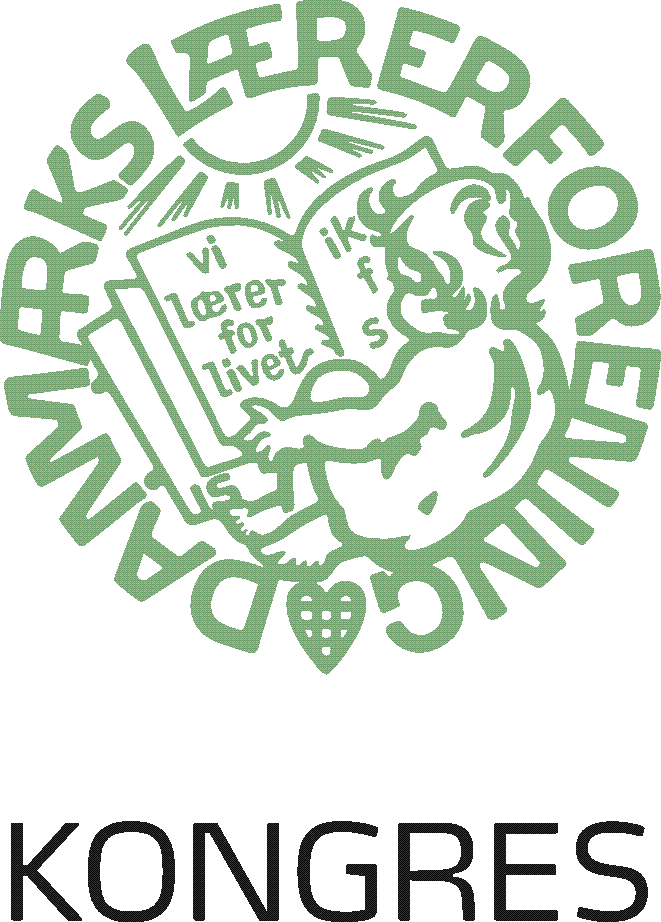 Kortlægning af lokalaftaler om arbejdstid 2019/2020E.1.1Periodeforhandling/ Ny StartE.1.1Periodeforhandling/ Ny StartAntal Har lokalaftale81Har ikke lokalaftale17Antal Nettonorm på 168053Bruttonorm 1924 og nettonorm 16808Andet3Antal Under 2101021042211-21517Over 2152Antal 750-760278020790-80011Over 8009Antal 75017809790-8005810-83578407Over 84010Antal 730-7505760-7806790-8202Antal 760-7802810-82048501